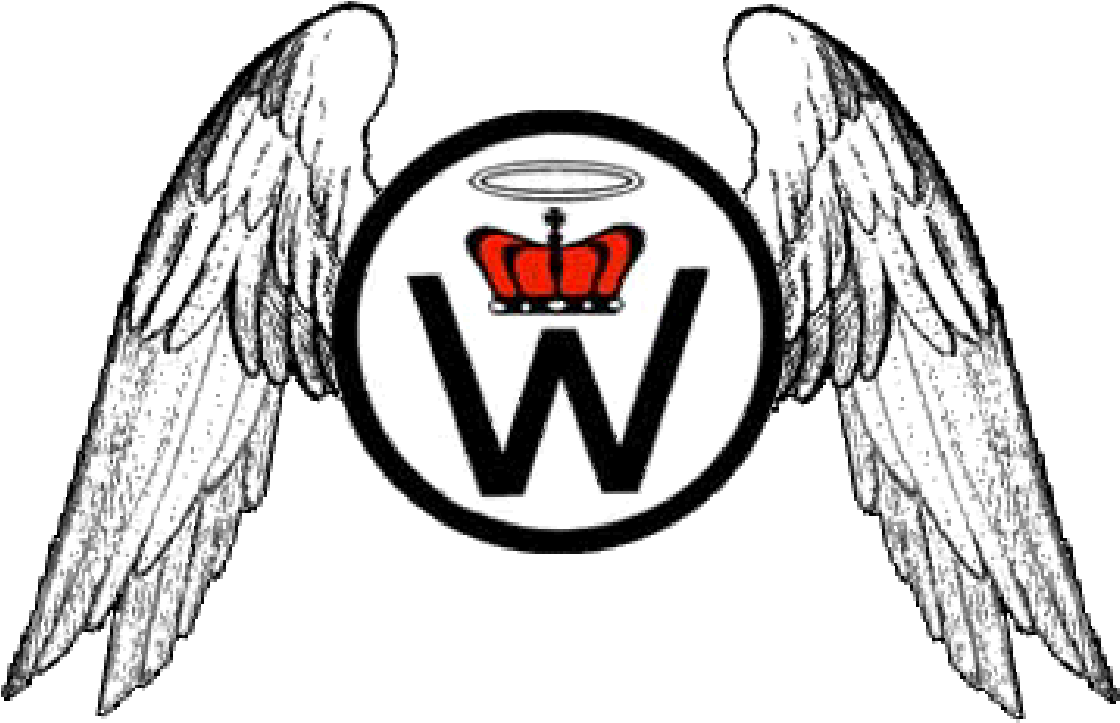 The Creativity Manual forThe Church of Ben KlassenReverend Dr. Hardy Lloyd, Pontifex MaximusWritten by Reverend Lloyd + Founder Ben Klassen1st Edition 20032nd Edition 2007 + 20153rd Edition 2021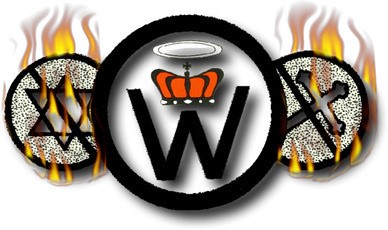  RAHOWA!  Table of Contents Greetings from Reverend Lloyd – Page 3Chapter 1 - What is Creativity? – Page 4Chapter 2 - A Call to Action from Founder Ben Klassen – Page 6Chapter 3 - The Five Fundamental Beliefs of Creativity – Page 7Chapter 4 - The Sixteen Commandments – Page 8Chapter 5 - The Essence of a Creator – Page 10Chapter 6 - What We Believe in – Page 12Chapter 7 - Church Holidays + Calendar – Page 14Chapter 8 - The Simulacrum Candidus (The White Emblem) – Page 15Chapter 9 - Basic Definitions – Page 16Chapter 10 - The Holy Books of Creativity – Page 19Chapter 11 - We Are Not Nationalists! – Page 21Chapter 12 - Nature’s Laws Are Absolute! – Page 22Chapter 13 - The Fourteen Principles of Salubrious Living – Page 24Chapter 14 - Creativity Unique! – Page 26Chapter 15 - The Creativity Prayer – Page 28Chapter 16 - The Creativity Service – Page 29Chapter 17 - Grounds for Excommunication from the Church – Page 30Chapter 18 - Daily Practices of Creators – Page 31Chapter 19 - Creator Wedding Ceremony – Page 32Chapter 20 - The Creator Child Pledging Ceremony – Page 34Chapter 21 - The Ceremony of Confirmation of Loyalty to the White Race – Page 36Chapter 22 - The Saying of Goodbyes to our Departed Brethren – Page 37Chapter 23 - The Festival of White Racial Pride: FESTUM ALBUM – Page 38Chapter 24 – Debating and Recruiting Infidels - Page 49Chapter 25 – Dealing with JOGITES - Page 50Chapter 26 – Running your own Congregation - Page 51Afterword by Reverend Lloyd - Page 52Notes - Page 53, 54, 55Greetings from Reverend LloydGreetings my White brothers and sisters! Congratulations! You have taken the first step in a long journey towards the salvation of our people’s future generations.   You are reading this because you care about your families, your loved ones, and the future of your race. You are concerned because you do not like what you see in the world around you. Everywhere you turn the White Race faces hardships, discriminations, and persecution from the 4 corners of the globe.   You are not content to just sit back and allow your people, your race, to suffer. There is a fire that burns in your heart, your soul cries out for justice and vengeance against those that continue to wrong our people. You are an individual who cares about the well-being of his racial family. You wish to see your children grow in a world where they don’t have to be afraid to walk down the street, where they don’t get passed over for promotion due to “affirmative action”, a world in which they do not feel ashamed but proud of their White Racial heritage and the achievements of ancestors past. The Church of Ben Klassen offers to you, to your families, and to the memories of your dead ancestors the ultimate creed and program for the salvation of our beautiful White Race.  Creativity brings forth an all-encompassing religious philosophy that one can easily and joyfully, with conviction in their heart, wrap their total soul around. A mindset of total conviction, a life of total dedication to the protection, resurrection, and propagation of our glorious White Race.   The Church of Ben Klassen is not a membership organization nor or political party but is itself an all-encompassing religious movement dedicated to nothing short of total White Victory.  Our church believes in family, unity and living life to its fullest.   The following manual lays out the core foundation of the beliefs of our religion, Creativity, as well as gives you the basics on running your own Congregation. This manual, along with the LITTLE WHITE BOOK, should be enough to engage in debate with any anti-White bigot who challenges your Faith. Follow it well. For the complete religious doctrine of your new Holy Faith download or purchase copies of NATURE’S ETERNAL RELIGION + THE WHITE MAN’S BIBLE.We welcome you into our ranks, Brothers and Sisters. Together we will win this Racial Holy War!  RAHOWA! Reverend Lloyd, PMChapter 1 - What is Creativity? An Introduction to Creativity
After six thousand years of recorded history, our people finally have a religion of, for, and by, them. CREATIVITY as embodied by the CHURCH OF BEN KLASSEN, is that religion. It is established for the Survival, Expansion, and Advancement of our White Race exclusively. Indeed, we believe that what is good for the White Race is the highest virtue, and what is bad for the White Race is the ultimate sin.

We have come to hold these views by observing the Eternal Laws of Nature, by studying History, and by using the Logic and Common Sense everyone is born with: the highest Law of Nature is the survival of one’s own kind; history has shown us that the White Race is responsible for all that which we call progress on this earth; and that it is therefore logical and sensible to place supreme importance upon Race and to reject all ideas which fail to do so. No species on earth besides the currently misguided White people willingly aid other species at its own expense.

Our people have faced threats throughout history, but never before have our people faced as grave a threat as it is facing today. Today, our people’s very continued biological existence on this planet is in doubt. In 1920 for example, one out of every three people on this planet were White. Today, only one out of every twelve are White. If present trends continue, one can only imagine what the complexion of the world will be like in another one hundred years.

How did this calamity come about? It came about because of our people’s skewed thinking. Our people have thus far been concerned with every issue besides the issue of their own survival. We have subsidized those not of our own kind at our expense, causing their numbers to soar, while at the same time, White people have scaled back the size of their families, either out of selfishness or because of low-paying salaries and exorbitant taxes. We have divided ourselves into all kinds of organizations and causes, none of whom address the most basic issue: Will White children have a future? With the CHURCH OF BEN KLASSEN, this is the issue, and all other issues revolve around it.

Our people everywhere are beginning to embrace the dynamic and inspiring creed and program of the CHURCH OF BEN KLASSEN. White people everywhere are beginning to put aside their past differences and divisions and are coming together as one people for their best interests. More and more of our people are beginning to realize that if White people do not look out for their own future, no other people will. As a result, our churches are sprouting up all over the world, our ministers preaching the word of White unity and our members zealously spreading the word to you, our fellow White people. We hope that after reading this, you will decide to obtain more information, will consequently decide to become a Creator, and will decide to join us in this historic struggle.

Join the Church of Ben Klassen - 
An Island of Sanity in a World gone stark raving mad. We Creators call upon you to join with us today, to do what is right for your family and for your extended family – your Race. If you act, you will ensure a future of beauty and happiness; if you do not, there will be a future of darkness and sadness. We have the capability to make sure that every child has a smile on his or her face.

Let us not miss the moment. Generations yet unborn are counting on you.	RAHOWA! 	 	 Chapter 2 – A Call to Action from Founder Ben Klassen 	“Yes, whether we like it or not, we are today engulfed in a major worldwide revolution that constitutes a major turning point in the history of the human race, and the outcome will either be catastrophe of gigantic proportions or it will usher in a new age of greatness and well-being for the human race.  Not only will the future course of the human race be drastically affected, but the global environment as well.  It will depend on which side wins.  If the evil forces led by the Jews are victorious, future humanity is doomed to ten of thousands of years of slavery, misery, and bestiality, a situation from which there is no reversal and from which it can never recover.  If, on the other hand, the White Race wins, led by the program and vision of the Church of the Creator, a bright and beautiful new world will emerge.  It will be a world of grandeur and beauty, a world of continuing advancement, of cultural, economic, and genetic well-being.  The outcome, my dear White Racial Comrades, depends completely on how hard you struggle to bring about victory.” 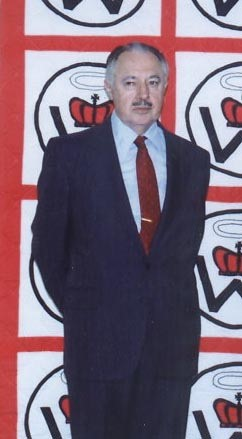 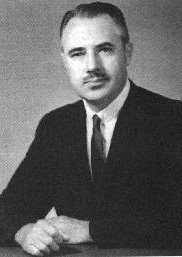 Ben Klassen, Founder and First Pontifex Maximus Church of the Creator 55 P.C. – 20 A.C. Chapter 3 - The Five Fundamental Beliefs of CreativityTo be memorized and repeated as a sacred religious ritual by every Creator five times a day.  Based on the Eternal Laws of Nature, History, Logic and Common-Sense we Creators believe: WE BELIEVE that our Race is our Religion. WE BELIEVE that the White Race is Nature's Finest. WE BELIEVE that Racial Loyalty is the greatest of all honors, and racial treason is the worst of all crimes. WE BELIEVE that what is good for the White Race is the highest virtue, and what is bad for the White Race is the ultimate sin. WE BELIEVE that the one and only, true and revolutionary White Racial Religion Creativity- is the only salvation for the White Race. To the fulfillment of these Religious Beliefs we Creators forever pledge our Lives, our Sacred Honor and our Religious Zeal. RAHOWA! TOTAL WHITE VICTORY! Learn to distinguish between claims and substantiated facts. Like smoking opium, Christianity is a flight from reality. Christ-Insanity promises "Pie in the sky when you die". Creativity, based on the Eternal Laws of Nature, History, Logic and Common Sense, is the White Man's natural religion. Chapter 4 - The Sixteen CommandmentsTo be followed absolutely every day of one’s life!!It is the avowed duty and holy responsibility of each generation to assure and secure for all time the existence of the White Race upon the face of this planet.  Be fruitful and multiply. Do your part in helping to populate the world with your own kind. It is our sacred goal to populate the lands of this earth with White people exclusively.  Remember that the inferior colored races are our deadly enemies, and the most dangerous of all is the Jewish race. It is our immediate objective to relentlessly expand the White Race, and keep shrinking our enemies.  The guiding principle of all your actions shall be: What is best for the White Race?  You shall keep your race pure. Pollution of the White Race is a heinous crime against Nature and against your own race.  Your first loyalty belongs to the White Race.  Show preferential treatment in business dealings with members of your own race. Phase out all dealings with Jews as soon as possible. Do not employ niggers or other coloreds. Have social contacts only with members of your own racial family.  Destroy and banish all Jewish thought and influence from our society. Work hard to bring about a White world as soon as possible.  Work and creativity are our genius. We regard work as a noble pursuit and our willingness to work a blessing to our race.  Decide in early youth that during your lifetime you will make at least one major lasting contribution to the White Race.  Uphold the honor of your race at all times.  It is our duty and our privilege to further Nature's plan by striving towards the advancement and improvement of our future generations.  You shall honor, protect and venerate the sanctity of the family unit, and hold it sacred. It is the present link in the long golden chain of our White Race.  Throughout your life you shall faithfully uphold our pivotal creed of Blood, Soil and Honor. Practice it diligently, for it is the heart of our faith.  As a proud member of the White Race, think and act positively. Be courageous, confident and aggressive. Utilize constructively your creative ability.  We, the Racial Comrades of the White Race, are determined to regain complete and unconditional control of our own destiny.  Chapter 5 - The Essence of a CreatorWhat a Creator is:A CREATOR puts loyalty towards his own race above every other loyalty. A CREATOR is responsible, productive and constructive. A CREATOR places a high value on honor and self-respect, and will defend his own honor, the honor of his race and of his family at all costs. A CREATOR recognizes both love and hate as the two most powerful driving forces in life: that both emotions are healthy and essential to life, and to possess only one and be deprived of the other is to be as crippled as a bird with only one wing. A CREATOR realizes that both love and hate, in order to be constructive, must be directed in the proper channels and to do otherwise is destructive and suicidal. A CREATOR therefore makes a careful distinction between his loved ones and his enemies. He loves, aids and abets those of his own race and his own kind, and hates his enemies, namely Jews, niggers and the mud races. A CREATOR is eager, optimistic, aggressive, energetic, and self-sacrificing for the best interests of his people. A CREATOR strives to keep physically fit and keep his body in the best of health at all times. A CREATOR is inquisitive, adventurous, and has a cheerful zest for living. A CREATOR is tough, tenacious, resolute, persistent, persevering, indomitable and indefatigable, as were the Ancient Romans. A CREATOR is practical, down to earth and concentrates on those goals and activities that are meaningful and worthwhile. A CREATOR is brave and courageous and always a proud credit to his people. A CREATOR places high value on ATTITUDE, strives continually to maintain a healthy, positive and dynamic attitude towards life. A CREATOR is an Achiever and a Producer. A CREATOR is a problem solver. Once we have straightened out the White Man's thinking, the battle is as good as won! Spread the word-words are powerful weapons. Nothing is more important than the survival and advancement of our race. It is our aim to shrink the colored races, and to expand the White Race. Civilization is plainly the creation and property of the White Race. We do not condone tolerance of other people's beliefs if they are an affront to our intelligence. What a Creator is not:A CREATOR is not gullible, and does not easily accept any statement, belief, assertion or assumption that to him is lacking in proof and/or is unreasonable in the light of his own experiences. A CREATOR is not superstitious and disdains belief in the supernatural. He will waste no time giving credence to, or playing silly games with imaginary spooks, spirits, gods and demons. A CREATOR is not interested in the future or welfare of the mud races, and shuns race mixing or any social intercourse whatsoever with the inferior mud races. A CREATOR shuns sexual deviation. A CREATOR does not whine, complain or indulge in self-pity, but instead faces problems realistically, gets to the root of problems, and determines to solve them. Chapter 6 – What We Believe in The daily affirmation of our faith!To be said twice daily by all Creators.1.	WE BELIEVE in the Eternal Laws of Nature as revealed through science, history, logic and common sense. 2.	WE BELIEVE that the highest Law of Nature is the survival of our species by ALL MEANS AND AT ALL COSTS. 3.	WE BELIEVE that our Race is our Religion. 4.	WE BELIEVE that Racial Loyalty is the greatest of all honors, and racial treason is the worst of all crimes. 5.	WE BELIEVE that what is good for the White Race is the highest virtue, and what is bad for the White Race is the ultimate sin. 6.	WE BELIEVE that the White Race is the finest and noblest creation of Nature. 7.	WE BELIEVE that CREATIVITY is the essence of the White Racial Soul. 8.	WE BELIEVE that the White Race is and always has been the originator and Creator of all worthwhile Culture and Civilization. 9.	WE BELIEVE that without the White Race any worthwhile Culture and Civilization are impossible. 10.	WE BELIEVE that for the White Race to survive, expand, and advance we need first of all a REVOLUTION OF VALUES THROUGH RELIGION; therefore we completely and categorically reject the Judeo - Christian - Democratic - Marxist - Liberal - Feminist values of today, and supplant them with new and basic values, of which RACE IS THE FOUNDATION.  11.	WE BELIEVE that Jew-spawned Christianity is the deadly mind poison which destroyed the glorious White Roman Civilization and is currently destroying all of the White Race; therefore Christianity must be exposed, defeated and eliminated in order to save the White Race. 12.	WE BELIEVE that the one and only, true and revolutionary White Racial Religion – CREATIVITY - is in every conceivable way far more logical, consistent, comprehensive, meaningful and inspiring than all other religions, ideologies and political parties combined; therefore we strive that it eventually replace all other religions, ideologies and parties, barring none. 13.	WE BELIEVE in the unity of our White Racial Religion with our White Racial State. 14.	WE BELIEVE in the total unification of the White Race on the basis of one Racial Religion (CREATIVITY) and one Racial Language (Latin) in a worldwide White Racial Community. 15.	WE BELIEVE that the one and only, true and revolutionary White Racial Religion –Creativity - has the potential of not only leading the White People to a worldwide victory, but also guiding them onward for the next million years towards a New White Renaissance, a Whiter and Brighter World, and a Glorious Era of the White Superman. 16.	WE BELIEVE that the White Race, its Biological and Cultural Heritage, is now under attack by our mortal racial enemies: Jews, niggers and the mud races. 17.	WE BELIEVE that, due to the Jew-instigated demographic explosion of the mud races, we must (as a matter of life or death!) not only start, but also win the worldwide White Racial Holy War within this generation. 18.	WE BELIEVE that RAHOWA (RAcial HOly WAr), under the victorious flag of the one and only, true and revolutionary White Racial Religion-Creativity-, is the only road to the resurrection and redemption of the White Race.  Article 7 – Church Holidays + CalendarKlassen day on FEB-20 - The anniversary of our founder's birth. Founding Day on FEB-21 - The anniversary of the first publishing of the book Nature's Eternal Religion.Kozel Day or Martyrs' Day on SEP-15 - The date at which a Creator minister was MURDERED by a gang of brown-Mexicans. We remember our fallen Comrades, and POW’s. West Victory Day on DEC-29 - Commemorating the White victory over the last organized red-Indian resistance in 1890 CE (83 PC).  Festum Album is a week-long celebration that runs from DEC-26 to JAN-1. It celebrates White racial culture.New Years Eve and Day March-31 + April-1 – The original days for the New Year.The Four Seasonal Days – Spring 21st March, Summer 21st June, Autumn 21st September and Winter 21st December.Calendar : 1973 is considered the Incepto de Creativitat (Inception of Creativity), or I.C. Years following are called "Anno de Creativitat." Thus 1974 CE is called 1 A.C. The years before I.C. are called Prius Creativitat (Before Creativity). Thus 1972 CE is called 1 P.C. Chapter 8 - The Simulacrum Candidus (The White Emblem)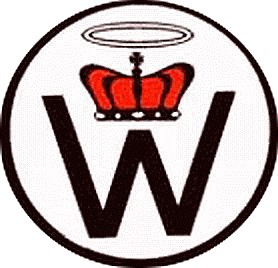 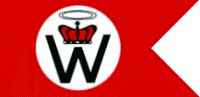 Symbolism of our Flag: (1) The "W", of course, stands for our White Race, which we regard as the most precious treasure on the face of the earth. (2) The Crown signifies our Aristocratic position in Nature's scheme of things, indicating that we are the Elite. (3) The Halo indicates that we regard our Race as being unique and sacred above all other values. (4) The blood-red color of our flag symbolizes our struggle for the survival, expansion and advancement of the White Race. (5) The triangle of pure white color at one end of the flag symbolizes the emergence of a Whiter and Brighter World out of our struggle. (6) The center of the flag is adorned with the Creator logo, which symbolizes our unique White Racial Religion - CREATIVITY: the Beacon of Hope and Salvation for the White People. We Creators say to hell with the J.O.G. flag, which has become a symbol of race mixing.  We Creators now have our own flag, which proudly proclaims - WHITE PEOPLE AWAKE! SAVE THE WHITE RACE! Our battle flag is the flag of a Whiter and Brighter Future, so let us make sure that it will be flying over all of Planet Earth soon. RAHOWA! Chapter 9 – Basic DefinitionsCreativityThe White Racial Religion we follow.Creator      Adherents of the Creativity religion.   White Race     Nature’s finest Creatures.  Those whose genetic make-up is wholly or predominately that of the people indigenous to the European continent, the collection of traits which are rapidly distinguishable from other races Pontifex Maximus “PM” Latin for highest Priest, the supreme leader of the church. Hastus Primus “HP” Latin for First Spear, second in command to the PM. College of Electors “COE” A body within the church made up of 300 men who elect the next PM to a 10 year term. Guardians of the Faith Committee “GFC” Body within the church made up of 12 men who make sure the leaders of the church, especially the PM, do not break any of the creed or programs.  This body has the authority to remove any leader, including the PM if such action is necessary for the survival of the White race. Primary Groups Mini Congregations within the Church. They have between 1-10 members usually. Some Primary Groups have more due to longstanding friendships and/or large family units.Congregations Large Groups within the Church consisting of at least one full Primary Group headed by a Reverend. Multiple Primary Groups make-up a large Congregation. We try to keep these between 1-10 full Primary Groups. Some are larger due to longstanding friendships and/or large family units.Mud Races Those not of the White Race, races typified by yellow, brown, or black skin and little social, cultural, or intellectual progression. Jew A follower of the Talmud.  A co-conspirator in the vicious program to destroy the White Race.  Generally of Semitic “Mongrel” ancestry, the human parasite. Gentile A Jewish word meaning “non-Jew”. Actual translation – “Cattle”! Infidel A White person who is NOT a follower of Creativity. Jihad A declaration of armed resistance to a sinful act and/or entity.FatwaA religious ruling.RacismBelief in race over all else.RacistSomeone who puts race above all else.NationalismThe idiotic worship of a name on paper.NationalistSomeone who worships their home.Instincts Vital innate mechanisms which enable all creatures to reach the limit of their potential and provide for self-defense.  Such as allegiance to one’s own kind, hatred for enemies, the drive to pro-create etc.… Superstition Having a belief in a supernatural “world”, A world outside of Nature and its laws. Gullibility Having faith in something that isn’t so and for which there is no evidence MonotheismThe three largest religions that were invented by the Jews to enslave Mankind.Christ-InsanityThe religion of fearful and superstitious Whites.PaganismSpook-based religions that pre-date Monotheist-Insanity.SpookismThe belief in mythical gods and demons. All religions outside of Creativity are spook-based craziness created by those afraid of death, a natural part of life.Democracy A system of government whereby our White people are fragmented into various factions for the benefit of the jews. A system of government which facilitates rule by the most conniving. Socialism Organized Society. Racial Socialism Society organized for the best interest of the White Race. Salubrious LivingThe name of our Healthy living formula.Race Traitor One who either associates sexually with a “member” of a different race, specifically one is the father or mother of mongrel offspring.  One who consciously aids and abets interests detrimental to the interests of the White Race. RAHOWA! Racial Holy War - The battle cry and greeting of Creators. Chapter 10 – The Holy Books of CreativityThe following is a complete list of the Holy Books of Creativity written by our Founder, Ben Klassen: Nature’s Eternal Religion, by Ben Klassen, Founder. Published in 1973. This book sets forth the fundamentals of our Racial Religion.  It exposes the whole panorama of the sinister conspiracy that is threatening the mongrelization and destruction of the White Race and lays out an effective program for the solution of the ills that beset us. The White Man’s Bible, by Ben Klassen, Founder.  Published in 1981. This book extends the Creed and Program as set forth in the first book by expanding into the area of Salubrious Living which takes in nine chapters on natural foods and proper diet; how to regain super health and keep it; Organic Farming; a clean environment, and much more. It also exposes alien, Jewish Christianity and much, much more.Salubrious Living, by Arnold DeVries and Ben Klassen, Founder. Published in 1982. This book expands on the details of health living as introduced by the previous book under Salubrious Living Section.  It is a complete philosophy in itself and sets forth a Natural Lifestyle for achieving and maintaining the ultimate in superb health and well-being as taught and practiced by our Church. Expanding Creativity, by Ben Klassen, Founder.  Published in 1985. This book contains the leading articles written by Ben Klassen for the first twelve issues of first Creativity publication, Racial Loyalty. Building a Whiter and Brighter World, by Ben Klassen, Founder. Published in 1986. This book contains the leading articles of Racial Loyalty issues 13-28. RAHOWA! This Planet is Ours, by Ben Klassen, Founder. Published in 1987. This book contains the leading articles of Racial Loyalty issues 29-39. The Klassen Letters Vol. One (1969-1976), by Ben Klassen, Founder. Published in 1988.  This book traces the genesis of our White Racial Religion, its origins and historical evolution as chronicled through the correspondence of our Founder. The Klassen Letters Vol Two (1976-1981), by Ben Klassen, Founder. Published 1989.  This book continues to trace the genesis of Creativity through the correspondence of its Founder. The Racial Loyalty Portfolio Vol 1.,  Published in 1990. The complete facsimile text of Issues 1 through 20 of the Racial Loyalty newspaper. A Revolution of Values Through Religion, by Ben Klassen, Founder. Published in 1991.  This book is a comparative study of religions, revealing Creativity to be far superior to all other religions.  Against the Evil Tide, by Ben Klassen, Founder. The Autobiography of Ben Klassen.  Published in 1991.  Read the story of the life of the man whom we all owe a great debt. On the Brink of a Bloody Racial War, by Ben Klassen, Founder. Published in 1993. This book contains the lead articles of Racial Loyalty issues 40 to 81. Trials, Tribulations, and Triumphs, by Ben Klassen, Founder. Published in 1993. This is Ben Klassen’s last book, giving a detailed history of the Church during its domicile in North Carolina from 1983 to 1993. The Little White Book, compiled by Reverend Victor Wolf. A summary of the Creed and Program of Creativity. Chapter 11 - We Are Not Nationalists!By Reverend LloydNationalism is a disease. A cult of location. Countries divide the White race like a bad marriage divides a family. We Creators reject this deadly cult and instead embrace Racialism. And how best to organize a race via an economy and a nation-state? Through socialism. Thus, we Creators see ourselves as Racial Socialists.But what is Racial Socialism? It sure isn’t communism. Communism is a jewish invention designed to enslave Mankind. It isn’t libtard ‘socialism’, as that is a euphemism FOR communism. No, what traditional socialism is, the kind of socialism that all ancient cultures had, was simply a society of the same race, same culture, that organized themselves for mutual protection and defense.The modern misuse of the word Socialism by infidels is a travesty. All systems have some socialism imbedded into them. Just as ALL SYSTEMS have some capitalism and democracy. But true Socialism is an ancient racial construct. It is about organization. PERIOD!! Anyone who claims to be a socialist and promotes communism is NOT a traditional socialist. Anyone who claims to be a socialist and is anti-racist is also NOT a traditional socialist.We Creators believe in Racial Socialism because we believe in racial loyalty. We believe in organizing our race for its own self-defense and progress. And we completely REJECT any forms of communism!! For a people to be free they must be allowed to achieve based upon their own abilities; with an occasional boost from their Brothers and Sisters, of course…. The following 9 points explain what Racial Socialism is.The White Race thrives best in an organized society which is socialism. The White Race cannot survive otherwise. The White Man has an inborn natural order that he fits into. The key to such a society is the Leadership Principle. Private property rights are not in conflict with Racial Socialism but an integral part of it. Only through an organized society can an individual adequately protect his property. The White Man thrives ideally under a socialist government, provided he maintains control of his own destiny and protects himself from the destructive intrusion of the Jew. The ideal situation is that combination whereby the religion and the government of a race blend together in perfect harmony to promote the best interests of the race. Keeping the Jew out and keeping the race pure can best be accomplished by having a social structure whose foundation is race. Chapter 12 - Nature’s Laws Are Absolute!We Creators take our religious laws and instruction from Mother Nature herself. Nature, in her divine wisdom, created laws 15 billion years ago for ALL MATTER IN THE UNIVERSE TO FOLLOW. No one has the right to argue against her laws. They are what governs the stars and their most ancient movements. They are imbedded into each and every creature in what we call instincts. They organize and move the atom. And they bring joy to each animal and plant who lives their lifespan by them. We MUST follow and obey our sacred and most holy mother, Nature!!What follows is a quick understanding of Nature and her Laws from Ben Klassen:1.	The universe is governed by the laws of Nature.2.	The laws of Nature are fixed, rigid and eternal. 3.	The laws of Nature apply to living creatures just as firmly and relentless as they do to inanimate objects. 4.	The human race, too, is a creature of Nature. 5.	Nature is interested only in survival of the species, and not the individual. 6.	Only those species survive that can compete in the hostile face of all others and either hold their own or increase. 7.	Nature continually tries to upgrade the species by the law of the “Survival of the Fittest.” It ruthlessly culls out, generally before reproduction, all the misfits, the sickly and the weak. 8.	In the struggle for the survival of the species Nature shows that she is completely devoid of any compassion, morality, or sense of fair play, as far as any other species is concerned. The only yard stick is survival. 9.	Nature favors and promotes the inner segregation of each species and causes the sub-species to compete against each other. 10.	Nature frowns upon mongrelization, cross-breeding or miscegenation. She has given not only each species, but each sub-species, the instinctive drive to mate only with its own kind. 11.	Nature has evolved for each particular species a particular pattern in its life cycle which that species must follow. This is called instinct, a very important and vital part of its makeup. Any deviation, deadening or dulling of its instincts, usually results in the extinction of that particular species. The White Race should note this well. 12.	Not only has Nature usually assigned a particular lifecycle for each species, but usually also a certain type of environment that the species is limited to, such as fish can only live in water, polar bears in the Arctic regions, etc. 13.	Nature is completely impartial as to which species survives, each being on its own, in the hostile faces of all others. 14.	Each species is completely indifferent to the survival of any other species, and Nature tells each species to expand and multiply to the limit of its abilities. Love and tenderness are reserved exclusively to its own kind. 15.	There are many species that realize the importance of territory and stake out limits of the territory that they need for the survival and raising of their families. 16.	Many animals, birds, insects, and other categories have a well-developed social structure. 17.	The leadership principle is instinctively ingrained and utilized by many species of animals, birds, and insects as well as the human race. 18.	One species, for example a flock of gulls, will sometimes wage wholesale war against another species, such as a plague of locusts. A pack of wolves will attack a herd of musk oxen. 19.	However, fratricidal wars among the species against its own kind are unknown in Nature, except for some misguided human species. 20.	Nowhere in the realm of Nature does a stronger, superior species hold back its own advancement and expansion in deference to weaker, inferior species. There is no compassion between one species and another, only life and death competition. 21.	Species themselves are continuously changing and evolving over the millenniums of time. This can even be greatly speeded up by means of deliberate selection, as in the breeding of dogs and horses. Some species die out. New species evolve. None remain static, but all, including the human species, are forever changing and evolving. Evolution is a continuous process. 22.	Eternal struggle is the price of survival. 23.	Nature has given each creature a strong natural instinct whose basic drive is the perpetuation of its own kind. Ingrained in this instinct is a complete blueprint for its whole life pattern that will propagate its own kind, generation after generation. A species must follow its ingrained instinctive pattern or perish. 24.	Last, but not least, Nature clearly indicates that it is her plan that each species continuously improve and up-grade itself, or be ruthlessly phased out of existence. Chapter 13 - The Fourteen Principles of Salubrious Living
1. We believe in living in accord with our human biological heritage and in harmony with the Laws of Nature.

2. This means eating fresh wholesome food in its natural state as Nature has given it to us. It must be uncooked, unprocessed, unpreserved and not tampered with in any other way. This further means it must be organically grown, without the use of chemicals.

3. Availing ourselves of a clean, wholesome environment: fresh, unpolluted air; clean water; and the beneficial therapy from the direct rays of the sun, every day.

4. Some form of strenuous physical exercise several times a week.

5. Rest and relaxation, both mental and physical, including sound and efficient sleep.

6. A form of recreation that is gratifying to our sense of accomplishment.

7. A sense of purpose, security and confidence to fuel our goals for accomplishment and living the good life. We must have goals and we must be motivated.

8. Deliberate self-mastery of our life and our work.

9. Gregarious living within the framework of our CREATIVE religion, our White society and social intercourse with our White Racial Comrades. We are social animals.

10. Healthy expression of our sexual instincts.

11. Living in a pleasing and healthful environment.

12. We do not believe in the use of any “medicines,” drugs, or chemicals as having any healing or therapeutic value. In fact, all medicines, drugs, narcotics and chemicals are poisonous and toxic to the human body. Furthermore, and for the same reason, we do not believe in the use of vitamin, mineral, or enzyme supplements, nor the use of artificial food coloring, preservatives, nor refined or fragmented foods.

13. We strongly believe in the practice of fasting as the best means of ridding the body of accumulated poisons and toxins. We are convinced that fasting is the most natural and effective means the body has of overcoming all forms of disease, and restoring itself back to health.

14. Living in, and promoting a eugenic White society. This means that we take particular care in not only assuring the perpetuation of our precious White Race, but we take deliberate care that the misfits are culled and that each generation advances to higher and more salubrious levels, physically, aesthetically, and mentally. (WMB: Creative Credo No. 5 & SL: Introduction)


Three Short Rules for Maintaining Excellent Health
1. Eat only raw foods in their natural state, basically fruits, vegetables, grains and nuts.

2. Get plenty of physical exercise, preferably the kind that rev up the heart and lungs. Among these are jogging, tennis, swimming and similar activities.

3. Stay away from man-made chemicals of all kinds. This includes alcohol, nicotine, caffeine, sugar, preservatives, insecticides, narcotics and drugs of all kinds, whether prescription or non-prescription. (WMB: Creative Credo No.7)

IMPORTANT NOTE:
At this point we Creators would like to clarify a very prevalent misconception that one cannot become a Creator without changing their eating habits. That is simply not true! Our goals of Salubrious Living, Latin as a universal language, organic farming, Eugenics, etc., are the long-term ADVANCEMENT-stage goals.

Therefore, their immediate implementation is not necessary for becoming a Creator. We Creators recognize that even the longest journey starts with the first steps! We urge every White person to read our books, join our religion and take the first steps in the long and glorious journey towards a New White Renaissance, a Whiter and Brighter World, and a Magnificent Era of the White Superman.Chapter 14 – Creativity Unique!Not a rehash of the Nazi PhilosophyWe Creators believe that Adolf Hitler was a pioneer who made a tremendous breakthrough for the White Race, but unfortunately, he did not break the back of the Jewish monster. On the contrary, the Jews emerged victorious from the ashes of a defeated Germany. When WWII ended, the Jews were ten times more powerful than before that holocaust began. Now, over forty years later they have further consolidated that power and tightened their death grip on the world, and on the White Race. It remains up to us, the present generation of the White People, to break that Jewish stranglehold. Nobody else will do it for us. We Creators have learned much from the Nazi experience and the mistakes made in dealing with the Jewish monster. National Socialism was the first mighty breakthrough for the White Race, but it was not the total answer. IN CREATIVITY THE WHITE RACE FINALLY HAS THE TOTAL ANSWER TO THE PROBLEMS OF WHITE RACIAL SURVIVAL, EXPANSION AND ADVANCEMENT! We Creators have come up with a completely different approach and use the same weapons the jews have used so successfully for over 3500 years, namely the POWER OF RELIGION! There are at least eight Fundamental Differences between the Creativity movement and the Nazi movement, which have been outlined in Expanding Creativity (p. 56-67) and Building a Whiter and Brighter World (p. 50-51) :  Whereas the concern of Hitler and the Nazi movement was to save Germany from the enemies that surrounded her, the overwhelming goal of the Church of Ben Klassen is to save the White Race and insure the survival, expansion and advancement of the White Race on a worldwide basis. We preach not nationalism, but racialism.  Hitler himself stated that the Nazi movement was a political movement exclusively for the Germans and not for export. CREATIVITY is, in contrast, a RELIGIOUS MOVEMENT designed for global proportions to embrace all the White peoples of this Planet Earth.  Whereas Hitler never tackled the issue of Jewish Christianity, and, in fact, sometimes even mildly identified with it, we confront Christianity head-on, expose its treacherous and deceitful nature, and its Jewish origins.  Hitler left us a burdensome legacy that still lingers on in the minds of many of his admirers, and that is that the Jewish problem must be solved as a political problem. We Creators say: not so, it is a religious problem that can only be solved by replacing Jewish Christianity with a powerful racial religion for the White Race. In the one and only, true and revolutionary White Racial Religion -- CREATIVITY -- we have such a solution.  Whereas the Nazi movement took a harsh and hostile stance toward many of its White neighbors -- the French, the Poles, the Czechs, etc., CREATIVITY, on the other hand, seeks to embrace and unite all the White peoples of the world in the spirit of White Racial loyalty and solidarity.  Whereas Hitler formed a military alliance with one of the more powerful mud races, namely the Japanese, to help kill White peoples, to us Creators this is sheer treason and must never happen again. A cardinal rule of the Church of Ben Klassen is: never again shall the White Race engage in suicidal warfare against its own kind but concentrate its power and hostility instead against its racial enemies -- Jews, niggers and the mud races.  Our "mythos" is the American scene of our White pioneering forefathers, Manifest Destiny and the Winning of the West, which we consider as the finest chapter in the history of the entire White Race. In contrast, the Nazi mythos was narrowly nationalistic in orientation, with the exclusive emphasis on German language and history.  We shun the "personality cult" approach to the overwhelming problem that confronts us and rely instead on logic and common sense, on the experience of history, and on the Eternal Laws of Nature as the broad and solid base upon which to build our powerful religious movement for White Racial Survival, Expansion and Advancement.  We must not get into the rut of merely rehashing the problem endlessly. Let us instead direct our energies constructively towards solving the problem by building a massive White Racial movement. CREATIVITY is the solution! Chapter 15 – The Creativity PrayerBy Reverend Lloyd This prayer is to be said at meals, before attempting great feats, and to raise one’s spirits.  We Creators give thanks to Mother Nature for creating her Laws that govern all creatures and for the instinct to survive and advance our precious White Race. We also thank Nature for creating the elements that allowed us to evolve into a productive, creative and intelligent creature.  We give thanks to our White Race for creating our wonderful White Culture with its fine Art, Music, Theatre, Poetry, Literature, Sciences and Architecture.  We also give thanks to Founder, Ben Klassen, for creating a White Racial Religion that encapsulates the total Creed and Program for the Survival, Expansion, and Advancement of our Holy White Race. His teachings and farsightedness will not only help to lead our White People through hardships but will also help us to create a perfect White society, full of nothing but happiness and progress. To this end, we fight for total White victory!In Ben Klassen’ name, I say RAHOWA!  Chapter 16 – The Creativity ServiceBy Reverend Lloyd(The following is a guide.)  Start off with a white candle and a copy of either Nature’s Eternal Religion, The White Man’s Bible, and/or The Little White Book.Next, if you have a flag raise it high and then light the candle. Then all attendants turn toward the alter, raise your right arm in the traditional Roman salute and then one of the following: 1) Repeat the 5 Fundamental Beliefs of Creativity in your native tongue and then in Latin. 2) Say the “Creativity Prayer” 3) Just salute and say, “In Ben Klassen’s Name I Say RAHOWA!”  Now open with old business of the local Congregation. Talk about what has been achieved and what everyone needs to work on for the coming week.  Then go onto new business. A good rule-of-thumb is to go no more than one month ahead.  Once old and new business is over, the head Reverend or leader starts the sermon. NOTE: One does not need to write his or her own sermon beforehand. They can simply read from our Founders’ Holy Books.  After the sermon you should lead a discussion of its meaning. Also, one can use a Nature video like "NOVA" or "National Geographic". Nature videos always show Creativity in action.  Then, if the congregation is LARGE enough, break up into groups, men with men, women with women, and children with an adult. Remember that children become an adult at age 13. So, after they go through the "Ceremony of Confirmation of Loyalty to the White Race", take them out of "Sunday School" and place them in an adult group. For the children, create a lesson that teaches Creativity in a positive and educational way. Teach the children Creativity in a practical way, one that they can use in everyday life.  Then everyone should come together again and give their testimonials. A testimonial is when a Creator gets up before all and tells what brought him to join the Church and why he knows that the Church’s teachings are true. Testimonials can raise the spirits of both Creators and non-Creators alike!  Then recap the new business. Then all stand up as in the beginning, repeat the 5 Fundamental Beliefs and say "In Ben Klassen’s Name I Say RAHOWA", or variant.  After that comes the Salubrious food and table talk. All Creators should refrain from eating un-Salubrious foods on Service days. 	 	 	Chapter 17 – Grounds for Excommunication from the ChurchOpenly encouraging or asking fellow congregants to engage in immoral behavior and/or non-sensible acts of violence. Let us make it perfectly clear, we understand that we are engaged in open war with the “United States of America” and other entities! However, asking someone to commit a stupid act of violence or a drunken act of rage, is not allowed!		Violating any of the 16 Commandments.		Disloyalty or Disobedience to the Church and its leaders.		Engaging in or promoting any forms of infighting within the Church. Anyone who cannot hold their Alcohol, anyone who is an excessive drunk. 		Anyone who openly uses ‘illegal’ drugs in front of fellow Creators.NOTE: Marijuana is not a drug. Just use it sparingly unless as actual medicine.		Representing oneself as a Minister when not ordained. 		Dishonestly and lying to fellow Creators. 		Besmirching the memory of our Founder, Ben Klassen. 		Anyone who does not follow the leadership of the PM. Chapter 18 – Daily Practices of CreatorsEach Creator shall do the following every day.Each Creator shall repeat the daily affirmation of the faith of the Creators entitled “What We Believe” twice daily, which can be found in this manual. Each Creator shall memorize and repeat as a sacred religious ritual 5 times a day “The 5 Fundamental beliefs of Creativity”, which can be found in this manual.Each Creator shall live and breathe the 16 commandments every minute of their life. Chapter 19 – Creator Wedding CeremonyTo be performed by Reverends Only Ladies and Gentlemen, my esteemed White Racial Comrades! We are gathered here today on one of life's most happy occasions. The institution of marriage bears a venerable tradition that goes back as far as civilization itself. It has, however, been the White Race in particular that has raised this important milestone in the life of a man and a woman to the high level of respect, significance, and dignity as has no other people in history. It is nevertheless significant to realize that marriage is not an invention of civilization as such, but a Creative instinct imbued by Nature itself, a natural manifestation of the mating instinct, the healthy Creative force inherent in all of Nature's creatures for the propagation and perpetuation of each species, and each to his and her own kind. The Church of Ben Klassen, whose religious creed is firmly based on the Eternal Laws of Nature as revealed through science, history, logic, and common sense, most wholeheartedly bestows its full blessings on this happy event that we are witnessing today. Our Church not only encourages, but urges this fortunate couple, who have found each other, to be FRUITFUL AND CREATIVE, to fulfill their commitment to their Race and to destiny as Nature has instinctively ordained them to do. It is to this Natural estate that this man and woman now come forward to be joined. If there is any person present who can show just cause why they may not be joined together, let him or her speak, or forever hold their peace. We will now proceed, if both of you have already made your mental and emotional commitments to yourselves and each other, to exchange your sacred vows in public, before Nature, before the gathering assembled today, and the world. The Bride and the Groom, would you please join hands. TO THE GROOM: --Do you, White Racial Comrade [Victor], take this White Woman to be your lawfully wedded wife, your natural mate for life, and do you promise before these witnesses and before Nature, to love her, to comfort her, to honor her, and to defend her, to keep her in sickness and in health, in joy and in sorrow, forsaking all others, keep faithfully only unto her so long as you both shall live? The Groom answers: "I do." TO THE BRIDE: --Do you, White Racial Comrade [Vicky], take this White Man to be your lawfully wedded husband, your natural mate for life, and do you promise before Nature, to love him, to honor him, and to cherish him, to recognize him as head of the family, to keep him in sickness and in health, in joy and in sorrow, forsaking all others, keep faithfully unto him as long as you both shall live? The Bride answers: "I do." The Minister shall now instruct the Groom to place the wedding ring on the third finger of the Bride's left hand. The Bride shall do likewise. Each in turn repeats after the Minister: --With this ring I thee wed, and as your Natural mate join with you in life's future journey. The Minister shall extend his right hand towards the couple and state: Inasmuch as these White Racial Comrades have, in the presence of Nature and these witnesses, consented together to be joined in the lawful bonds of sacred matrimony, and thereto have pledged each other their sacred vows, and declared such by the ritual exchange of rings, I now, therefore, in accordance with the authority vested in me by the Church of Ben Klassen, pronounce you husband and wife. You may kiss the Bride. Whom Nature has joined together, let no man put asunder. And now, as you proceed to travel down life's exciting and fortuitous road together, as equal partners, yet each an individual with a unique and different role to play, remember your first loyalty: to each other, to your family, and above all to your own Race. May the Creative force be with you and stay with you. May you be fruitful and productive, and may happiness and prosperity be your constant companions for all the days of your lives. RAHOWA! The Minister should end the ceremony by extending his right hand forward (in the Roman style salute) and blessing the new couple with three RAHOWA! salutes. All present at the gathering may join in this salute to the new White couple. RAHOWA! RAHOWA! RAHOWA! Chapter 20 – The Creator Child Pledging CeremonyTo be performed by Reverends Only After the birth of a White child, the parents should notify a Church Minister as soon as possible, or if a Church Minister knows of a birth in a White family, he should approach the parents to congratulate them and set up a date for the Ceremony of Pledging to Raise the Child Loyal to the White Race. The ceremony should be performed as soon as possible after the child's birth (ideally, within a week or two). If the parents' efforts in raising their child loyal to the White Race are successful, the child upon his or her 13th birthday will be allowed to participate in the Ceremony of Confirmation of Loyalty to the White Race. When a date for the Pledging is agreed upon, the preparations should be made at a local Church temple or another appropriate place. The Church flag and literature should be displayed during the ceremony to create an atmosphere of purpose and dignity. The Minister should proceed as follows: Ladies and Gentlemen, my esteemed White Racial Comrades! We are gathered here today to welcome into our ranks a newly born White child, and to witness the solemn pledge of his (her) parents that they will do everything possible to bring up this White child in the spirit of loyalty to the White Race and The Church of Ben Klassen, so that he (she) will be qualified, willing, and able on his (her) 13th birthday to participate in the Ceremony of Confirmation of Loyalty to the White Race. One of the most joyful occasions for the White Race is when the union of a White man and a White woman becomes fruitful and brings forth a White child--a new link in the golden chain of our Race stretching through space and time to eternity. The greatest Law of Nature is the survival, propagation, and perpetuation of your own species, in our case--the White Race. We Whites must be especially loyal to this Law of Nature, because failure to do so leads inevitably to mongrelization and extinction of our species--Nature's Finest. By following the instincts given to us by Nature, we Whites must marry only Whites, and not only perpetuate but also advance the White Race through our children by practicing the principles of Eugenics. The Church of Ben Klassen, whose religious creed is firmly based on the Eternal Laws of Nature as revealed through science, history, logic, and common sense, congratulates the parents of this child for fulfilling the supremely important mission of White genetic procreation and for pledging to raise their child in the spirit of loyalty to the White Race. We will now proceed with the Pledging Ceremony. The Father and the Mother, would you please bring your little Creator forward. The parents should approach the Minister with the Mother carrying the Child. The Mother then gives the Child to the Father and says: (Father), introduce our Child to our White Racial Comrades. The Father takes the Child, turns to the assembly, and says: Dear White Racial Comrades, I would like to introduce to you our Son (Daughter), who is the continuance of our family, race, and Creativity. The Father then turns to the Minister and gives him the Child. The Minister takes the Child and says: On behalf of The Church of Ben Klassen and our White Racial Comrades, I am pleased and honored to welcome this Child into the White Race and The Church of Ben Klassen. Welcome (child) into our midst! We hope that your parents will raise you to be a loyal member of the White Race and The Church of Ben Klassen. While holding the Child, the Minister should proceed as follows: Will the Father of this Child raise his right hand and repeat after me the following Pledge: I pledge before these witnesses and before Nature to raise my Child as a loyal member of the White Race and The Church of Ben Klassen. Will the Mother of this Child raise her right hand and repeat after me the following Pledge: I pledge before these witnesses and before Nature to raise my Child as a loyal member of the White Race and The Church of Ben Klassen. The Minister returns the Child to the Mother and addresses the assembly: Dear White Racial Comrades, let us give a Creative salute to our newest little Creator and his (her) Parents. The Minister extends his right hand forward in the Roman style salute while saying: RAHOWA! RAHOWA! RAHOWA!  All present should join in the salute. Chapter 21 – The Ceremony of Confirmationof Loyalty to the White RaceTo be performed by Reverends OnlyIn the weeks prior to their child's 13th birthday and after successfully raising that child to be loyal to their White Race, Creator parents should make arrangements with a Minister to perform this Ceremony of Confirmation of Loyalty to the White Race, this ceremony being performed on the child's 13th birthday. As with the Child Pledging Ceremony, preparations should be made at a local Church temple or another appropriate place. The Church flag and literature should be displayed during the ceremony to create an atmosphere of purpose and dignity. The Minister should proceed as follows: Ladies and Gentlemen, my esteemed White Racial Comrades! We are gathered here today to hear the affirmation of loyalty to the White Race from our Brother (Sister) on this, his (her) 13th birthday. We are here to witness his (her) solemn pledge to remain true to the White Race, whatever the circumstances, so long as he (she) shall live. Today, our Brother (Sister) is no longer a child, but is beginning his (her) road to adulthood and those responsibilities which this establishes. The Church of Ben Klassen truly recognizes that it is the youth of today who will carry the torch forward, and it is our design that this youth be even more fervent and steeped in our Creed than the generation at the helm today. The Church of Ben Klassen, whose religious creed is firmly based on the Eternal Laws of Nature as revealed through science, history, logic, and common sense, furthermore congratulates the parents of this young man (woman) for successfully raising him (her) to be loyal to the White Race. This is a momentous and vital achievement in the struggle for our people. We will now proceed with the Confirmation of Loyalty Ceremony. Brother (Sister), come forward. The young Creator, previously standing with his parents, should approach the Minister. The Minister should proceed as follows: Please raise your right hand in the Creative salute and repeat after me the following pledge: I pledge before these witnesses, and before Nature, that I am loyal to the White Race, loyal to The Church of Ben Klassen, and loyal to its Commandments, and will remain so, so long as I shall live. The Minister then addresses the assembly: Dear White Racial Comrades, let us too give a Creative salute to this young man and his parents! The Minister extends his right hand forward in the Roman style salute while saying: RAHOWA! RAHOWA! RAHOWA!  All present should join in the salute Chapter 22 – The Saying of Goodbyesto our Departed BrethrenIt is appropriate that our Church cover the full cycle of life from birth to death.  We have our Child Pledging Ceremony, the Confirmation of Loyalty to the White Race (on our children’s thirteenth birthday), the Creator Wedding Ceremony, and finally, the Saying of Goodbyes to our Departed Brethren.  As we Creators know, death is part of life.  It is the natural consequence of the gift of living that one day, we make way for others.  The individual is a transitory being while the Race is eternal. Regardless of our understanding of life and death, this understanding does not and probably cannot ease completely the sadness at the loss of a loved one.  We Creators, after all, love life and love each other who make life more worthwhile.  Therefore, the purpose of the Saying of Goodbyes for our Departed Brethren is to provide as much comfort and understanding as possible to our aggrieved comrades within the context of our Creativity Faith and adherence to Nature’s Laws. Decisions as to whether the departed comrade will be cremated, whether he will be embalmed, or whether there will even be a ceremony remains the decision of the next of kin.  If, however, there is a ceremony, the following is an outline of the sermon of the Creativity Minister.  It will naturally be necessary for the Creativity Minister to tailor his sermon to the details of our departed comrade’s life similar to that routinely done by ministers of other faiths.  All arrangements, in fact, should be made as is customarily done- arrangements made with the funeral home and arrangements made with the Creativity Minister.  Our Holy Flag should be present at both the visitation as well as the graveside services.  	My Brothers and Sisters!  We are here today to pay our respects and appreciation to our departed Brother Victor ( Sister Gloria).  	As Creators, we know that death is a part of life.  It is the price that must be paid of all living creatures upon the face of the Earth.  There is thus no “sin” in dying any more than there is a “sin” in living.  Instead, all of us come into this world through the grace of Nature and make our way for the benefit of the generations following us, for if we did not die, life on this planet could not continue.  Instead, while the individual must go, our Race must live.  	Our lives become eternal through both our works and through our children.  We live on in the memories of those whom our lives have touched and live on through the children we have created.  Our good Brother Victor, whom we have all esteemed and respected these many years lives on in our memories and in his children and grandchildren who would not exist if it were not for him.  Thus, while it is sad to lose Brother Victor’s physical presence amongst us, Brother Victor still lives!  He remains in our hearts and minds and progeny continue…..  	And so on this day – a day of both sadness and understanding—there is still happiness in our hearts that Nature blessed all of us with Brother Victor these many years and that Brother Victor continues to live in all of us—His Flag, our Holy Flag of Creativity, remains our Flag.  Brother Victor struggled for victory of our Flag and our Victory will also be his. Turning to Brother Victor’s body, the Minister extends his right hand forward in the Roman style salute while saying “RAHOWA Brother Victor!”  Then, the Minister turns back towards the congregation saying “RAHOWA! RAHOWA! RAHOWA!” All present should join in the salute. Chapter 23 - The Festival of White Racial Pride:FESTUM ALBUMThe purpose of this holiday is in line with the principles and the traditions of CREATIVITY. Decades ago, our founder BEN KLASSEN gave the White Race its own racial religion for the first time in its history. Likewise, FESTUM ALBUM will add to our creative traditions, providing the White Race its own pan- European ethnocentric festival. In our glorious future to come, we envision FESTUM ALBUM being celebrated by White families throughout the entire world. It will someday become a world celebration in a White World. Though we as CREATORS strive to promote the interests of the White Race on a daily basis, it is only fitting that we set aside one week at the year’s end to festively celebrate our Racial Pride and Unity with family and friends. Other ethnic groups such as the jews (Chanukah) and niggers (Kwanza) have their own multi-day festivals, whose obvious (though often publicly un-stated) purpose is that of promoting racial awareness and cohesiveness among their respective racial groups. By asserting that these festivals are “cultural” rather than “religious”, the jews and niggers have been able to sneak their racialist agenda into the public (government) schools under the guise of “multiculturalism”, thereby cleverly avoiding the issue of separation of church versus state. FESTUM ALBUM is likewise a “cultural” festival and we have every right to have our cultural celebration included in the government school curriculum under its current “multicultural” policies. Under the guise of “multiculturalism”, White children are currently forced to celebrate holidays and traditions that are foreign and anathema to our European heritage (and at times are downright weird). As examples, I cite the Chinese New Year, Cinco de Mayo (the Mexican day of Independence), Chanukah, and Kwanza. The one holiday that is erroneously assumed by the uneducated masses and the anti-White “multicultural” educrats to be a “White” holiday, Christmas, is nearly totally banned from public school. As CREATORS, we are well aware that Christmas is not a “White” celebration. It is not a celebration of ethnic unity in any sense of the word. With Christianity’s horrible record of dividing our race into hostile competing sects (Catholics, Lutherans, Episcopalians, etc) and causing fratricide (the Thirty Years War of 1618-1648 as the best example), Christmas can in no way be considered a holiday of White Unity. Actually, one might argue that due to the divisive record of Christianity, Christmas as such is a holiday of Racial Chaos and Disunity. As CREATORS, we realize that Christmas is a celebration of the “birth” of a mythical figure conjured up from the imagination of twisted Jewish minds. Christmas, in fact, is no more a White celebration than is the 4th of July or Thanksgiving. It should therefore be obvious to the educated person that Christmas is a holiday that is “multicultural” in the true sense of the word. While most of the White World celebrates Christmas (but pays little heed to Christian teachings), it is celebrated with equal fervor in many Mud-lands such as Mexico, Lebanon, the Philippines, Korea and South Africa. Christian missionaries are squarely to blame for turning a once solidly European holiday into a Multi-Culti Mudfest. This is just one of countless examples of what occurs when traitorous Whites give or impart our culture and technology to the Mud Races. Much promotion of our beloved CREATIVITY can be accomplished through FESTUM ALBUM. Not only should we demand the right to speak before public school children about the cultural importance of our holiday in the name of “multiculturalism” (rabbis have been giving presentations on Hanukkah in public school for years, despite the fact that most Jewish children attend private Jewish schools), but we should and must also bring it to the public limelight, if needed, in a confrontational manner. During the so-called “Holiday Season”, religious groups are allowed under current law to place their symbols on public properties, i.e. Nativity mangers, Christmas trees, and menorahs. The law requires that local authorities allow equal treatment to all religious communities (and this includes us). We CREATORS are hardworking, tax-paying citizens and we will most fervently demand our equal right to place our FESTUM ALBUM Candelabra on public property along with that of the Jews and Judeo-Christians.We should purposely do this in every community and contact the press to let them know that CREATIVITY has put its symbols on public property. The press we will receive from this event will be unprecedented and give us much media exposure and many recruits. There is also the potential of us filing lawsuits if local politicians deny our rights. If the politicians are this foolish, they deserve to be sued in a court of law for violating our religious rights. CREATIVITY, like any other religious group, is always in need of more funds, after all, and we would be more than happy to build our Church and advance our Creed through lawsuits against those who dare to violate our Constitutional rights.I.	Color Symbolism of the Candles RED: Symbolizes our holy blood; the Purity candle in the center of the candelabra is red for this reason. WHITE: Symbolizes the purity and holiness of our Creative virtues. BLACK: Symbolizes the solemnity of the struggle to retain our culture and virtues. II. Placement of the Candles in the Candelabra Correct placement of the candles Night one: Lighting of the History candle prior to the beginning of FESTUM ALBUM. I (black) History/Historia III (white) Unity/Unitas V (white) Memorial/Memoria VII (red) Purity/Puritas VI (white) Law/Lex IV (white) Ingenuity/Sollertia II (black) Destiny/Fatum Night seven: Lighting of the red Purity Night seven: Following the night‘s Candle. Purity discussion, allow the Purity candle to burn one hour alone.III. Nightly Candle Lighting Ceremony a. The candle lighting ceremony shall take place after sunset. b. The head of the household shall lead the nightly ceremony. With all of the family gathered around the candelabra, he shall establish quiet and then say: ”Quid hoc die discendum est?” ”What is the lesson of the day?” c. Children and other family members shall then say: ”Hoc die discendum est ” ”The lesson of this day is ” On the first day of the celebration, for example, the reply would be, “The lesson of this day is Historia.” The Latin designation shall be used in this capacity. d. The child is then allowed to light the candle of the day. e. The head of the household shall than recite the text of the lesson of the day first in Latin and than in English. After this recitation, the head of the family shall talk about the importance of this lesson to other family members and children. f. After a thorough discussion of the day’s lesson, the candle shall be extinguished. g. It is suggested that parents give their children a small gift after the candle(s) is/are extinguished. h. On the first night of the celebration, the “History” candle shall be lit. On the second night, a child shall light the “History” candle first before the head of the household asks, “What is the lesson of the day.” On the 7th and last night of the celebration, all six of the black and white candles shall be lit first, in the correct order, before beginning the ceremony in honor of “Purity”. i. At the close of the ceremony on the 7th day, the day of purity, the red “Purity” candle shall not be extinguished, whereas the others will. The red “Purity” candle shall be allowed to burn by itself for one hour before being extinguished. IV. Celebration Days and their Texts Day 1. Historia = History Hoc die Historiae, praestantissimas nostrae gentis res gestas recensemus. Memores sumus gentem nostram ductores fuisse omnis huius mundi cultus. Seu ad magnificentiam Aegypti antiquae spectaveris, seu ad altissima Imperii Romani fastigia, seu ad illum nostrum artium florentissimarum vigorem, qui Renascentia vocatur, seu ad colonias quas in longinquas terras deduximus, rebus gentis nostrae gestis magnopere superbiemus. In this day of History, we reflect upon the unparalleled historical and cultural record that our people achieved. We remember that our people were the guiding force behind every civilization in the world. From the grandeur of Ancient Egypt to heights of the Roman Empire, from our cultural blossoming in the Renaissance to our colonization of distant lands, we shall take great pride in the historical achievements of our people. Day 2. Fatum = Destiny Hoc die Fati, de illustrissima posteritate cogitamus, quae gentem nostram praestolatur, et peramanter ad Fatum nostrum apertum spectamus. Nos, utpote opus naturae optimum, hoc perfectum propositum complectimur, nam genti quae sine proposito est pereundum est. Fatum nostrum nobis incudendum est.In this day of Destiny, we ponder the glorious future awaiting our people and look fondly upon our manifest destiny. As Nature’s Finest Creation, we commit ourselves to this vision, for a people without vision shall perish. Our fate is what we make it. Day 3. Unitas = Unity Hoc die Unitatis, nos obligamus ut unum simus, quippe qui intellegamus nos, tametsi lingua vel moribus discrepemus, omnes ex eadem stripe oriundos esse. Cum ad illum quasi thesaurum communem respicimus qui ex Europa originem capit, in eo nitimur ut id superemus quod nos dividit. In unum coniuncti Fato nostro prorsus moderabimur. Coniuncti insuperabiles erimus. Coniuncti nostrum apertum Fatum consequemur quod natura nobis decrevit. In this day of Unity, we commit ourselves to become one, realizing that regardless of our differences of language or customs, we are all part of the same racial family. We strive to overcome our differences as we look back upon our common European legacy. United as one, we will be fully in control of our destiny. United we will be invincible. United we will achieve our Manifest Destiny that Nature has so ordained unto us. Day 4. Sollertia = Ingenuity Hoc die Sollertiae, reveremur Creativitatem, donum quod natura sua infinita usa sapientia maximum nobis contulit. Omnes nostros magnos artifices, opifices, aedificatores, exploratores, philosophos et contemplatores colimus. Illi, sua innata freti cupidine ad nova et inaudita in omnibus ascendendi, hominum vitam ad statum omnium excultissimum propulerunt. In this day of Ingenuity, we pay homage to CREATIVITY, the greatest gift which Nature in her infinite wisdom bestowed upon us. We honor all of our great artists, scientists, builders, explorers, philosophers, and thinkers. Because of their inborn desire to achieve new heights in every endeavor, they were able to create the highest forms of civilization ever seen upon the face of the earth. Day 5. Memoria = Memorial Hoc die Memoriali illos celebramus et meminimus, milites, viros et homines in republica versatos, qui, sui prodigi, totos se dederunt ut gentem nostram et patriam nostram defenderent et adiuvarent. Illorum iacturam venerantes nitimur ut eorum exemplum praeclarissimum imitemur. Illos quoque colimus, homines sine numero, qui a gentis nostrae hostibus interfecti ceciderunt. Quorum mortis atrocissimae numquam obliviscendum est, nec ultio umquam praetermittenda. In this day of Memorial, we commemorate and remember the memory of those selfless individuals, soldiers, heroes and statesmen who devoted their lives to the defense and advancement of our people and territory. We honor their sacrifice and strive to follow their heroic example. We also pay homage to those countless individuals who fell victim to the enemies of our people. Their tragic deaths shall never be forgotten and shall not go unavenged. Day 6. Lex = Law Hoc die Legis, aeternas naturae leges admiramur. Quas leges confitemur immutabiles esse, eumque qui eis non pareat periculum subire ne stultissimus per se pereat. Pollicemur nos iuxta principia et mandata fidei nostrae sanctae victuros esse, id est, Creativitatis, nam gentis nostrae salus et posteritas non aliter parietur. In this day of Law, we admire the Eternal Laws of Nature. We recognize that these laws are immutable and that to disobey them is to engage in the folly of self-destruction. We pledge to live our lives according to the principles and commandments of our Holy Faith, CREATIVITY, for only by following them is our racial salvation and destiny assure. Day 7. Puritas = Purity Hoc die Puritatis, nos promittimus sanctitatem sanguinis nostri sanctissimi servaturos esse, fontis unde oritur omnis nostra nova reperiendi vis. Docti historia omne magnum et excultum imperium perspicimus per peccatum stirpis diluendae et miscendae pessum iisse. Si sanguinis nostri integritatem servaverimus, omnia quae nobis tradiderunt maiores nostri venerabimur, et nostrae progeniei posteritatem servabimus. Intellegimus nobis, dum vivimus, mandari annulum aureum huius aeternae vitae catenae. Dum sanguinem nostrum custodimus, Divinum illud hominis custodimus.In this day of Purity, we commit ourselves to maintaining the sanctity of our sacred bloodlines, the source of our creative force. Through the lessons of history, we recognize that the sin of miscegenation brought about the fall of every great civilization. By protecting the purity of our blood, we honor the legacy of our ancestors and ensure the future of our descendants. We understand that during our lifetime, we are entrusted with the golden link in this eternal chain of life. By protecting our blood, we protect the Divine of man. V. Technical Standards 1. The center red Purity candle shall be approximately twice as tall as the other candles. 2. Candles shall have a diameter between 1.5 cm (5/8“) and 2.5 cm (1“). 3. FESTUM ALBUM shall begin on December 26th and conclude on January 1st. VI. Frequently asked Questions 1. Should we CREATORS celebrate Christmas? The decision to celebrate or not celebrate Christmas shall remain a private decision among CREATORS with the understanding that very few of the trappings of Christmas actually have anything at all to do with the mythical “Christ“. For example, neither an evergreen tree, reindeer, nor Santa Claus have anything at all to do with Palestine. In actuality, Christmas is a pagan holiday that simply has the word “Christ“ in its name and in many countries, even this isn‘t the case. So, it is up to the individual member whether or not to retain any of the pagan displays or celebrations of December 25th. Further, we suggest that if you celebrate December 25th, refer to it and celebrate it as “Yule“ instead of “Christmas“. Yule, a variation of the Scandinavian word for ”Jul” (meaning ”wheel”) was the Nordic name of the festival occurring around the time of the Winter Solstice, that time of the year where the sun reaches its lowest point in the sky. Many ancient cultures worshiped the sun due to its life sustaining attributes. Four thousand years ago the ancient Egyptians celebrated a twelve-day festival centered around the Winter Solstice in honor of the rebirth of their sun god Horus. The days becoming longer after the solstice was believed to be a sign of his rebirth. From there the sun worshiping celebration spread to Mesopotamia. The Babylonians named their celebration Zagmuk in honor of their sun god Marduk. The Romans incorporated the traditions of these earlier cultures into their solstice celebration, Saturnalia. The days surrounding the winter solstice were seen as a battle between Jupiter, the king of the Gods and his rival, Saturn. As the sun rose in the sky following the solstice, people rejoiced in the victory of Jupiter over Saturn. Saturnalia shared many of the features of Christmas, i.e. people lit candles, sang, feasted, attended masquerade balls, and gave gifts. It was the most festive time of the Roman calendar. By the 4th century AD, the Catholic Church had gained in power and clout. Unable to overtly squash this pagan festival, the Catholic Church devised “Christianizing” Saturnalia, replacing the sun god Jupiter with the Son of God. Thus, Christmas was born. As a guideline to the celebration of Yule, we present here a number of winter traditions. Assumed (falsely) by many to be Christian, they are, in fact, purely of Pagan (native European) origin: Evergreen trees: Because their leaves are never shed, these trees were though to possess power over the death and destruction of winter. Ornaments: The Germanic peoples covered their holiday evergreen trees with fruits, flowers and cookies. These symbols represented the abundance to come in with the rebirth of the sun in spring and summer. Gift exchange: Started during the Babylonian festival of Zagmuk. Copied in the Roman Saturnalia and retained in Christmas. Holly: Its wintertime red berries were seen as a sign of rebirth. Mistletoe: First used in the Greek winter festival, made popular by the Celtic Druids, a symbol of fertility among Germanic peoples. Santa Claus: Associated with the Aryan God, Odin, Lord of the Winds. Odin was a nocturnal god, who was capable of flying through the stormiest clouds. He held all magic in the palm of his hand.Reindeer: Symbolize the abundance of the horned Celtic god Cernunnos Wreath: The circle was seen by Pagans as symbol of everlasting life. Its shape was also associated with the sun. 2. What should we do if city/county officials prohibit us from displaying the candelabra of FESTUM ALBUM on public property? (Assuming they are already permitting the display of Christian, Jewish, Muslim, etc. holiday symbols) Contact the local chapter of the ACLU (in Australia, HREOC - the Human Rights and Equal Oportunities Commission) immediately and bring the matter to their attention. Contact Church Headquarters and your State Leader. Carry out a peaceful and legal protest in front of city hall to draw media attention to this unconstitutional religious discrimination. 3. If we have children in public (government) schools, do we have the right to remove them from celebrations of alien holidays (Kwanzaa, Chanukah, etc) since they violate our religious teachings and beliefs? The answer is an emphatic yes! Contact your child‘s principal and tell him/her that you wish to have your child opt out of these alien celebrations. Tell him/her that these alien celebrations are against your religious beliefs. This is your legal right as a parent. It might be helpful to visit your child‘s school in December to see if they‘re having children color Kwanzaa and Chanukah pictures. Unless you take a pro-active approach in your child‘s education and visit his/her school to see what‘s going on in the classroom, the anti-White Educrats will impregnate your child‘s mind with this alien filth. 4. Is there precedent for creating a White Racial festival? From a racial standpoint, the answer is yes! Many of the mud races already have their own racial pride festivals. Chanukah and Kwanzaa are at the top of this filthy list. In America, Liberals often speak of the concept of “Fairness”. Out of “fairness”, we establish FESTUM ALBUM for our race, since it hitherto lacked its own racial festival. From a religious viewpoint, the answer is “yes”. No religious movement was ever conceived in its entirety overnight. All religions, including CREATIVITY, are in a state of constant evolution. The celebration of FESTUM ALBUM adds to the existing liturgy of our Holy Faith. 5. What if someone was to assert that FESTUM ALBUM is not divinely inspired but in fact man-made? Since there is no evidence of a deity/deities, we assert that all religious holidays (be it Christmas, Easter, Chanukah, etc) are man-made. They were designed by certain individuals at some point during the evolution and development of said religious movements. Unlike other theistic religions, we the members of CREATIVITY make no attempt at deceiving the public by claiming our holiday was ordained by spooks in the sky. We created FESTUM ALBUM because the White Race needs, deserves and is entitled to a week of self-reflection and celebration. VII. Suggestions for Discussion during various Festival Nights The following guidelines are just suggestions for your nightly CREATIVITY discussion. Think of them as a framework. HISTORY The White civilization of Ancient Egypt. The Aryan invasion of the Indian subcontinent. The ancient Greek city-states. The grandeur and culture of the Roman Empire. The Celtic civilization. The Germanic migrations and the fall of Rome. Greek, Roman, Nordic, Slavic and Celtic mythology. The Crusades.The Magna Carta. The Renaissance. The Enlightenment. The Colonization of the New World and founding of the US/Australia. The Napoleonic era. The Russian, Austro-Hungarian and German Empires. The Industrial Revolution. The Third Reich. The Information Age. DESTINY The reversal of the present-day trend toward White racial extinction. The reclaiming of our White homelands and cities from the Mud Races. The self-determination of the White Race. The defense of our racial stock against psychological and physical warfare. The neutralization of all tangible threats to the White Race. The achievement of worldwide White racial consciousness. The subordination of national loyalties to White racial loyalty. The improvement our racial stock through Eugenics. UNITY The horrific human carnage that has occurred time and time again, when the White Race was splintered into hostile, competing camps and nation states. The inevitable result of White disunity has been numerous fratricidal wars i.e. WWI, WWII and the American Civil War, where the best of White young men have killed each other over the most senseless of reasons. A recognition that we as members of the White Race are brothers and sisters no matter which language we speak or where we reside. Our only loyalty is to our Race, regardless of our native tongue or our place of residence. An appreciation of the cooperation and stability between various White ethnic (linguistic) groups shown today in Switzerland (4 official languages) and in the pre-1918 Austro-Hungarian Empire (more than a dozen nationalities). May these lands provide us inspiration for a future of White cooperation. The Waffen SS: Hundreds of thousands of men from numerous countries, esp. Finland, Belgium, France, Poland, Holland, Ukraine, Hungary, Romania, The Baltic States, Belarus and Georgia put the best interests of the White Race ahead of all other interests to fight against Jewish Soviet Communism in WWII. An appreciation of how Christianity has been an agent of disunity within the White world. Throughout the last thousand years, numerous wars have been fought between various White Christian groups. The worst example of this was the Thirty Years War (1618-1648) in which Protestant nations fought against Catholic nations. As this war was fought in Germany, one quarter of the German civilian population was killed as collateral damage. The avowed aim of CREATIVITY to bring about White unity worldwide through our powerful religious creed. The Manifest Destiny and invincibility that awaits our Race, once a single worldwide White consciousness comes into being as result of the spread of the Good News of CREATIVITY. INGENUITY Famous White Inventors … Bell, telephone; Edison, light bulb & phonograph, Janssen, microscope; Fulton, steam engine; Marconi, radio; Baird, color television; Benz, internal combustion engine; Orville & Wilbur Wright, airplane; Whittle, jet engine; Shockley, transistor; Galileo, telescope & thermometer; Zeppelin, air ship; Goddard, rocket engine; Tesla, AC motor; Volta, battery; Morse, telegraph. Famous White Scientists ... Galileo, founded modern science of motion; Copernicus, heliocentric model of the solar system; Newton, laws of gravitation and calculus; Harvey, discovered circulation of blood; Heisenberg, uncertainty principle; Mendeleyev, periodic table; Pasteur, germ theory; Kepler, planetary laws of motion; Bohr, founded quantum mechanics; Dalton, formulated atomic theory; Watson & Crick, discovered DNA; Mendel, father of Genetics; Darwin, evolution & natural selection; Planck, quantum theory; Gay-Lussac, laws of gases; Rutherford, identified the atomic nucleus; Binet, IQ testing; Wilmut, cloned mammals; Roentgen, discovered the X-ray; Fermi, nuclear fission; Barnard, 1st heart transplant. Famous White Composers ... Bach, Beethoven, Berlioz, Brahms, Chopin, Dvorak, Handel, Haydn, Holst, Liszt, Mozart, Pachelbel, Rossini, Schubert, Tchaikovsky, Verdi, Vivaldi and Wagner. Famous White Artists ... Michelangelo, DaVinci, Donatello, Cézanne, Degas, Leighton, Monet, Delacroix, Renoir, Rodin, Rembrandt, Rubens, van Gogh, Bruegel, Mondrian, Dürer, van Sluyterman, N. Rockwell, Velazquez, Cassatt. Famous White Explorers ... Leif Ericson, reached Newfoundland; Columbus, discovered West Indies; Matthew Flinders, Circumnavigated Australia; LaSalle, Mississippi river; Cortez, conquered Mexico; Magellan, explored Tierra del Fuego; Lewis & Clark, explored Rocky Mountains; Cousteau, oceanographer; Armstrong, first man on moon; Amundsen, reached south pole; Hillary, climbed Mt. Everest. Famous White Writers ... Plato, Aristotle, Socrates, Cicero, Hugo, Balzac, Comte, Descartes, Diderot, Dumas, Pascal, Rabelais, Erasmus, Cervantes, Goethe, Grimm, Herder, Nietzsche, Schiller, A. Rosenberg, Boccaccio, Machiavelli, Bronte, Chaucer, Dickens, Kipling, Locke, Pound, Ibsen, Milton, Orwell, Klassen, Twain, W. Pierce, Shakespeare, Poe, Huxley, Thoreau, Defoe, Dostoyevsky. MEMORIAL Heroes The winning of the American west under President James Polk. The life of Queen Isabella of Spain. The lives of Adolf Hitler, Rudolf Hess, Oswald Mosely and Leon Degrelle. Charles Martel and the Battle of Tours. El Cid and the expulsion of the Arab Moors from Spain. Early American Patriots: Washington, Jefferson, Franklin, Henry, etc. VictimsCzar Nicholas II of Russia and his family murdered by Jewish Bolsheviks. The 20 Million White Russians killed by the Jewish Bolshevik regime in Russia. The destruction of Dresden by firebombing during WWII. The post WWII expulsion of 15 million German civilians from the German eastern provinces. 3 million were murdered or died of cold exposure. The tens of thousands of White People who have been killed through black Hate crimes in Europe and the Colonies. The Katyn Forest massacre of Poles at the hands of Jewish Bolsheviks. White Loyalist political prisoners in various European “democracies” for daring to tell the truth for our cause and the truth about the “Holocaust“. The Fratricidal Carnage of the American Civil War, WWI, and WWII. The extermination of the French in Santo Domingo (Haiti). Racial violence against the White minority in southern Africa. LAW The 5 Fundamental Beliefs of CREATIVITY. The 16 Commandments of CREATIVITY. The importance of marriage as the basic building block of White civilization. The eternal laws of nature, evolution, and survival of the fittest. The right to personal property. The right to free expression and free research. The use of the present-day legal system to redress violations of our Rights. PURITY The Eugenics movement of the early 20th century. The racial research of W. Shockley and Carleton Coon. The prevention of miscegenation. The refuting and condemnation of Jewish race mixing propaganda. The White Race’s position as Nature’s Elite. The Five Fundamental Beliefs In Latin:Quinae fides suffundatae Creativitatis  CREDEMUS genus nostrum religionem nostram est.  CREDEMUS genus album optimum Naturae opus est. CREDEMUS fides generi maximus omnibus honorum et proditio generi maximum omnibus scellerum.  CREDEMUS altissima virtus hoc quod generi albi beneficium confert et ultimum peccatum hoc quod generi albi laedet. CREDEMUS Creativitatis, una et sola, vera et seditiosa religio alba generis, generis albi salus unicus est.  Chapter 24 – Debating and Recruiting InfidelsBy Reverend LloydIn the 20th century debating with infidels could actually lead to recruitment. Today, more people have their minds made up, or made up for them, by 20 or 25. Debating is a waste of time!! My own experience has taught me that through debates you might recruit one person per month. This is not to say that debating is meaningless. On the contrary, some debates can show an infidel that we stick to our guns. It is just a good 21st century rule of thumb that this form of recruitment wastes your time.How should you handle talking to the brain polluted? Most times you need to treat these sheeple as the mentally retarded children they are. RUDELY!! But always feel out your potential harasser. When confronted by ANY QUESTION ask them first WHY they are asking? Is it because they are open minded, or just trying to be a jerk? And say it that way, too!! If they are just trying to be prejudice against you be a smart ass. If they hesitate or seem sincere than have a full conversation with them.As far as proselytizing our Holy Faith? These are the ways I do it. One-on-one conversations, flyering, door-to-door missionary work, and through the internet. Each one has a place in the 21st century. The one-on-one and missionary work might be a tough sell your first 50 times out. But remember that your Holy Faith is correct and true. Never get disheartened simply due to failure to recruit. We seek QUALITY, NOT QUANTITY!!If you want to go door-to-door you should focus on White Working-class neighborhoods that are either mixed or all White, as well as poor and middle-class White areas. The rich don’t give a toss about their own race. They feal they can buy their way into the zionist kingdom of the jews. Their day shall come, and in spades!! For now, just focus on Whites who actually work for a living. Also look to Whites who have experienced public schools, bullying, loss of promotion due to anti-White hate laws, and Whites who live near and/or work near nigger ghettos. And dress the part, too. Don’t look like a Mormon missionary. Dress as a Working-Class guy or gal. Look smart, but at the same time one of them. If a Skinhead dress in polos or rugbies. Girls wear either Tomboy outfits or sexy dresses. Use what works to get your foot in the door, then slam their minds with the Holy Creed!!One last thing. Be careful whom you recruit. The JOG has many spies. And sad to say many recruits give up down the road. Remember our maxim; We seek quality, NOT quantity.Chapter 25 – Dealing with JOGITESBy Reverend Lloyd NEVER FUCKING TALK TO THE PIGS!! I shouldn’t have to say this in writing. But way too many people bend over backwards for any schmuck with a tin badge. If you live in the United States or Switzerland than you are protected, even at this late date, by laws. USE THEM!! USE THE SYSTEM AGAINST ITSELF!! If you live in any other country lie, user, act, whatever it takes to game the system there. Make the bastards work for a living.When questioned by any JOGITE, whether pig, JOG cartel (fbi) and/or any tool of the system use the FIVE WORDS and FIVE WORDS only:I have nothing to say.They will try and trick you with a ‘deal’ or throwing a dozen questions at you at once by 3 or 5 different people…. Do not be fooled. These and other tricks are standard tools of the tools. And for fucks sake STOP THINKING OF WHITE COPS AS YOUR FRIENDS!! These scum are the frontline troops of the jews. THEY HATE YOU because their masters tell them too. NO WHITE COPPER is on your side. EVER!! Hell, I personally cheer every time ANY COP is murdered by ANY RACE. Without the pigs the JOG couldn’t function. They would have to bring in troops to police the streets. And this would lead to open civil war. It’s a stopgap solution that the jews and shabbos goy will be reluctant to implement.And if you find a spy within your ranks? KILL THE BASTARD!! Just be smart about it. How the hell do you think I’ve beaten EVERY homicide investigation? Self-defense laws, baby!! Most states in the U.S. have either the Castle Doctrine and/or Stand Your Ground. USE THEM FULLY!! Perhaps start with not doing any Lone Wolf actions in groups. Singular Lone Wolf strikes don’t lead to snitches and arrests. See me as an example. lolLook, we are at war with ALL INFIDELS, period!! But be smart about such actions. The JOG will collapse under its own dead weight within this century, folks. No need to commit silly acts of drunken violence or ill planned attacks. If you feel the need to act plan things out two or four times first. And act either alone or with a trusted friend or spouse you’ve known for years, if not decades. And if caught, no matter the evidence they may or may not have against you, KEEP YOUR MOUTH SHUT and utter:I HAVE NOTHING TO SAY, PIGGY!!Chapter 26 – Running your own CongregationBy Reverend LloydNow that you have a clear knowledge of Creativity, it is time for you to form your own Primary Group. Let me make it absolutely clear, you do not need to join ANY Creativity group or Church to be a Creator. This is a religion, not some social club. We take our oaths seriously. I hope you do fully join the Church of Ben Klassen. But I believe in the Holy Faith above any mere Earthly boundaries. And by that, I mean I would be a Creator even if I was the only one left!! I believe in this religion with my entire being. So, I say again, convert, believe, and practice as best you can wherever you may live.First you should read this manual and the LITTLE WHITE BOOK along with both NATURE’S ETERNAL RELIGION and THE WHITE MAN’S BIBLE. This will give you a Reverend’s understanding of the Creed. Then contact us and let us know you have converted and have set up your own Primary Group. You do not need to find one or five people right away to form a Primary Group. But if you have one or more longtime friends try to get them to convert with you. Then simply live the 16 Commandments daily and hold at least one service per month. This is to keep both your knowledge fresh and spirits up. This is a long, hard war. Do not get discouraged.Once you’ve recruited at least one person then you are on your way to forming a Congregation. But we’ll get to that in a minute. First, please make sure that any new person isn’t COINTELPRO. The system just loves to send spies. But, hey, you are simply running a religious group. So long as no goofball tries screaming ‘KILL THEM ALL’ at services, you should be fine. Just remember, this IS a religion. Treat it as such. You might get into a fight or three. Maybe have to work two jobs to make end’s meat. Might even go to jail for a week or a month. Always remember that you are following a sacred and Holy Creed. Nothing you do is wrong. You are a Holy Warrior fighting for freedom, truth, and justice.After you’ve been a Creator for a while, and shown some initiative, the time might come where you want to become a Reverend. You do this by proving you truly believe in Creativity. Then contact us and we shall test you. If you pass you then may form your own Congregation. With all the privileges of rank. If this happens you must resign yourself to a lifetime of dedication to the Creed. And, perhaps, one day you too will form your own Creativity Church. And once hundreds of such White individuals achieve this, the world is ours!!RAHOWAAfterword by Reverend LloydI want to give special thanks to the following individuals who helped me to achieve both world recognition as the spokesman for Creativity, supporting my Church, and just supporting me. As well as those who helped me with other things. But those people, and those things, shall remain nameless. You know who you guys are.Brother WilliamA very special and gracious thanks for believing in me and supporting my Church. OUR Church!!Brother TravisThanks for the advice, with humour.Brother DamienThanks for the technical assistance. As well as getting me back into radio, of a sort.Sister LisaThanks for taking care of things while I was ‘away’.Brother Jeff + Sister A.Thanks for the years of Friendship!! LOVE YOU, GUYS!!Sister IvanavaThanks for reintroducing me to Hair Metal. As well as taking care of things while I was ‘on vacation’.My Cousin WestThanks for sticking by me and believing in my strength. LOVE YOU, MAN!!My FamilyThanks for putting up with my bollocks. LOVE YOU GUYS!!Matt HaleFor believing in my dedication to our Holy Creed.Ben Klassen + Mother NatureFor giving the world hope through religion, and sanity through instincts!!And thanks to all my supporters the world over. Those in Europe, the States, Canada, Brazil, Chile, Argentina and Suid Afrika…. It’s meant the world to me. Thanks also to Brother Josh, Brother Joseph, Brother Tom, Brother Wayne, and Sister Fate for years of support and friendship.RAHOWANOTES :NOTES :NOTES :